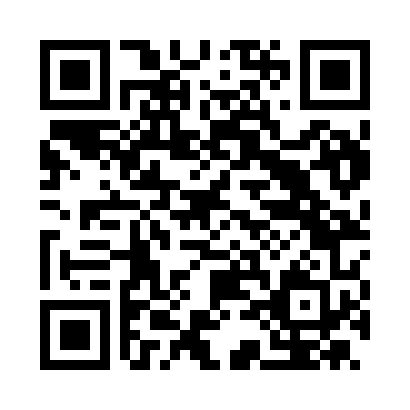 Prayer times for Al Gallo, ItalyWed 1 May 2024 - Fri 31 May 2024High Latitude Method: Angle Based RulePrayer Calculation Method: Muslim World LeagueAsar Calculation Method: HanafiPrayer times provided by https://www.salahtimes.comDateDayFajrSunriseDhuhrAsrMaghribIsha1Wed3:556:001:126:158:2610:222Thu3:535:581:126:158:2710:243Fri3:505:561:126:168:2910:264Sat3:485:551:126:178:3010:295Sun3:455:531:126:188:3110:316Mon3:435:521:126:198:3310:337Tue3:405:511:126:198:3410:358Wed3:385:491:126:208:3510:379Thu3:365:481:126:218:3610:4010Fri3:335:461:126:228:3810:4211Sat3:315:451:126:228:3910:4412Sun3:285:441:126:238:4010:4613Mon3:265:421:126:248:4210:4814Tue3:245:411:126:258:4310:5115Wed3:215:401:126:258:4410:5316Thu3:195:391:126:268:4510:5517Fri3:175:381:126:278:4610:5718Sat3:145:371:126:288:4810:5919Sun3:125:351:126:288:4911:0220Mon3:105:341:126:298:5011:0421Tue3:075:331:126:308:5111:0622Wed3:055:321:126:308:5211:0823Thu3:035:311:126:318:5311:1024Fri3:015:311:126:328:5411:1225Sat2:595:301:126:328:5511:1426Sun2:575:291:126:338:5711:1627Mon2:555:281:136:338:5811:1928Tue2:555:271:136:348:5911:2129Wed2:545:271:136:359:0011:2330Thu2:545:261:136:359:0011:2431Fri2:545:251:136:369:0111:24